DZIENNIKPRAKTYKI ZAWODOWEJ REALIZOWANEJ W RAMACH KSZTAŁCENIA W ZAKRESIE FIZJOTERAPII
PO  VI  SEMESTRZE STUDIÓWAKADEMIA KALISKAim. Prezydenta Stanisława WojciechowskiegoWydział Nauk o Zdrowiukierunek studiów: Fizjoterapia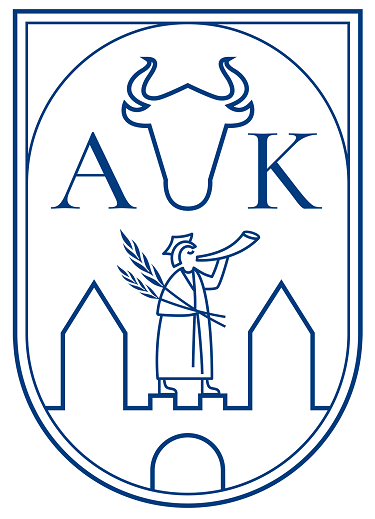 ..................................................................................(własnoręczny podpis praktykanta)……………………………………………………………….. Imię i nazwisko kierownika jednostki organizacyjnej uczelni ……………………………………………                                                              (pieczęć, nadruk lub naklejka zawierające    nazwę, adres oraz NIP jednostki   organizacyjnej uczelni)                                                                                                                     Pan(i) ........................................................................................................................................................... (imię i nazwisko praktykanta) Posiadający/posiadająca numer PESEL …………………….…………………………………… ………………………………………… (data rozpoczęcia praktyki zawodowej) ……………………………………………………………………………………………….…….. (imię i nazwisko opiekuna) ………………………………………………………………  (pieczątka, nadruk lub naklejka zawierające imię i nazwisko oraz oznaczenie funkcji kierownika jednostki organizacyjnej uczelni oraz jego własnoręczny podpis)     PRAKTYAK A  WAKACYJNA  Z  FIZYKOTERAPII  I  Z  KINEZYTERAPII 

          ZAKRES  PRAKTYKI  ZAWODOWEJ (120h – 4 ECTS)-praktyka z fizykoterapii  -   80 godzin-praktyka z kinezyterapii  -  40 godzinCzęść IWykaz czynności praktycznych wykonywanych przez praktykanta ..…..……..……..……..…………..………………….                                                                                            (pieczątka, nadruk lub naklejka zawierające imię i nazwisko oraz oznaczenie funkcji opiekuna, oraz jego własnoręczny podpis)Część IIWykaz zaliczonych umiejętności określonych w programie praktyki zawodowej                        Zaliczenie praktyki  przez  zakładowego Opiekuna praktyk ocena:___________________                                                  		Uwagi:_________________________________________________________________________..…..……..……..……..…………..………………….                                                                                            (pieczątka, nadruk lub naklejka zawierające imię i nazwisko oraz oznaczenie funkcji opiekuna, oraz jego własnoręczny podpis)Część IIIRozstrzygnięcie w sprawie skrócenia praktyki zawodowej oraz informacja o jego przekazaniu do kierownika jednostki organizacyjnej uczelni………………………………………………………………………………………………………………………………………………………………………………………………………………………………………………………………………………………………………………………………………………………………………………………………………………………………………………………………………………………………………………………………………………………………………………………………………………………………………………………………………………………………………………………………………………………………………………………………………………………………………………………………………………………………………………………………………………………………………………………………………………………………………………………………………………………………………………………………………………………………………………………………………………………………………………………………………………………………………………………………………………………………………………………………………………………………………………………………………………………………………………………………………………………………………………………………………………………………………………………………………………………………………………………………………………………………………………………………………………………………………………………………………………………………………………………………………………………………………………………………………………………………………………………………………………………………………………………………………………………………………………………………………………………………………………………………………………………………………………………………………………………………………………………………………………………………………………………………………………………………………………………………………………………………………………………………………………………………………………………………………………………………………………………………………………………………………………………………………………………………..…..……..……..……..…………..………………….                                                                                            (pieczątka, nadruk lub naklejka zawierające imię i nazwisko oraz oznaczenie funkcji opiekuna, oraz jego własnoręczny podpis)Część IV Informacja o skróceniu praktyki zawodowej ………………………………………………………………………………………………………………………………………………………………………………………………………………………………………………………………………………………………………………………………………………………………………………………………………………………………………………………………………………………………………………………………………………………………………………………………………………………………………………………………………………………………………………………………………………………………………………………………………………………………………………………………………………………………………………………………………………………………………………………………………………………………………………………………………………………………………………………………………………………………………………………………………………………………………………………………………………………………………………………………………………………………………………………………………………………………………………………………………………………………………………………………………………………………………………………………………………………………………………………………………………………………………………………………………………………………………………………………………………………………………………………………………………………………………………………………………………………………………………………………………………………………………………………………………………………………………………………………………………………………………………………………………………………………………………………………………………………………………………………………………………………………………………………………………………………………………………………………………………………………………………………………………………………………………………………………………………………………………………………………………………………………………………………………………………………………………………………………………………………………..…..……..……..……..…………..………………….                                                                                            (pieczątka, nadruk lub naklejka zawierające imię i nazwisko oraz oznaczenie funkcji opiekuna, oraz jego własnoręczny podpis)Część V Pan(i) ................................................................................................................................. (imię i nazwisko praktykanta) posiadający/posiadająca numer PESEL………………………………………………… zaliczył(a) praktykę zawodową realizowaną w okresie od …………… do………………  w podmiocie leczniczym……………………………………………………………..….……………………………………………………………………………...……………..……………………………………………………………………………………………. (nazwa i adres podmiotu leczniczego)
na ocenę …………….. .                                                                          	            …………………………………….(data, pieczątka, nadruk lub naklejka zawierające imię i nazwisko oraz oznaczenie funkcji opiekuna, oraz jego własnoręczny podpis)                                    				          …………………………………….(data, pieczątka, nadruk lub naklejka zawierające imię i nazwisko oraz oznaczenie funkcji kierownika jednostki organizacyjnej uczelni, oraz jego własnoręczny podpis)         KARTA  OCENY  PRAKTYKI   ZAWODOWEJSemestr                                                       -----------------------------------------------------------
Zakres praktyki (oddział)                               -----------------------------------------------------------   
Ilość zrealizowanych godzin                           -----------------------------------------------------------                                          Termin praktyki	----------------------------------------------------------Zaliczenie praktyki  przez  Nauczyciela Akademickiego odpowiedzialnego za realizację praktyki zawodowej.Ocena:_________________	______________________________ 	data i podpis Nauczyciela Akademickiego Uwagi:_________________________________________________________________________Data Wyszczególnienie zajęć – wykonywane czynności praktyczne i nabyte umiejętności Wykaz umiejętności Podpis opiekuna Umiejętność 	wykonywania 	badania 	podmiotowego i przedmiotowego na potrzeby fizjoterapii Umiejętność zaplanowania, weryfikowania, modyfikowania programu terapii z użyciem zabiegów fizykalnych w wybranych jednostkach chorobowych  Umiejętność 	doboru 	rodzaju 	zabiegu 	fizykalnego  adekwatnie do stanu zdrowia pacjenta:  − dobór parametrów zabiegów fizykalnych w warunkach klinicznych  − kontrolowanie przebiegu zabiegów fizykalnych − ocena reakcji organizmu w odpowiedzi na różne zabiegi fizykalne  Wykonanie zabiegów fizykalnych − zabiegi cieplne miejscowe i ogólne, miejscowe zabiegi schładzania i krioterapii, kąpiele i półkąpiele, natryski, masaż wirowy kończyn górnych i dolnych, masaż podwodny, zabiegi z użyciem światła IR i UV, laseroterapia, magnetoterapia, zabiegi z użyciem pola magnetycznego, terapia ultradźwiękowa i fonoforeza, inhalacje; zabiegi elektroterapii z użyciem prądu stałego oraz prądów małej i średniej częstotliwości i inne   Umiejętność przygotowania pacjenta do zabiegów fizjoterapeutycznychUmiejętność  wykonywania ćwiczeń :biernych, czynno -biernych, czynnych w odciążeniu, w odciążeniu z oporem, czynnych właściwych i z oporem, samowspomaganych, koncentrycznych, ekscentrycznych, PIR, stretching, reedukacji, ćwiczeń relaksacyjnych i rozluźniającychZnajomość wskazań i przeciwwskazań do poszczególnych rodzajów ćwiczeń i zasady kwalifikacjiPotrafi ocenić chód, przeprowadzić  analizę funkcjonalną, potrafi rozróżnić chód patologicznyPotrafi przeprowadzić pionizację pacjenta na różnych etapach  i naukę chodu – zna  ćwiczenia przygotowujące do nauki chodu – równoważne, koordynacyjne,  asekuracjaZna techniki reedukacji – PNF – praktyczne zastosowanie, wskazania i przeciwwskazaniaUmiejętność prowadzenia ćwiczeń zespołowych – gimnastyki porannej, ogólnousprawniającej, ćwiczeń w wodzieWykaz umiejętności  Podpis opiekuna Umiejętność opracowywania konspektów ćwiczeń zespołowych do jednostek chorobowych – choroby podstawowej, chorób współistniejących, wieku, płci, potrzeb i możliwości pacjentów.Umiejętność uzupełniania dokumentacji pacjenta……………………………………………………………………………………………………(pieczęć, nadruk lub naklejka zawierająca nazwę, adres oraz NIP jednostki organizacyjnej uczelni)(pieczęć, nadruk lub naklejka zawierająca nazwę, adres oraz NIP podmiotu leczniczego)